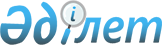 О внесении изменения в решение "Об утверждении бюджета Сартогайского сельского округа на 2023-2025 годы" от 29 декабря 2022 года № 202Решение Байганинского районного маслихата Актюбинской области от 15 ноября 2023 года № 83
      Байганинский районный маслихат РЕШИЛ:
      1. Внести в решение "Об утверждении бюджета Сартогайского сельского округа на 2023-2025 годы" от 29 декабря 2022 года № 202 следующее изменение:
      пункт 1 изложить в новой редакции: 
      "1. Утвердить бюджет Сартогайского сельского округа на 2023-2025 годы согласно приложениям 1, 2 и 3 соответственно, в том числе на 2023 год в следующих объемах:
      1) доходы – 33 902 тысяч тенге, в том числе:
      налоговые поступления – 1 785 тысяч тенге;
      неналоговые поступления – 0 тенге;
      поступления от продажи основного капитала – 0 тенге;
      поступления трансфертов – 32 117 тысяч тенге;
      2) затраты – 34 202 тысяч тенге;
      3) чистое бюджетное кредитование – 0 тенге, в том числе:
      бюджетные кредиты – 0 тенге;
      погашение бюджетных кредитов – 0 тенге;
      4) сальдо по операциям с финансовыми активами – 0 тенге, в том числе: приобретение финансовых активов – 0 тенге;
      поступления от продажи финансовых активов государства – 0 тенге;
      5) дефицит бюджета (профицит) – -300 тысяч тенге;
      6) финансирование дефицита бюджета (использование профицита) –300 тысяч тенге, в том числе:
      поступление займов – 0 тенге;
      погашение займов – 0 тенге;
      используемые остатки бюджетных средств –300 тысяч тенге.".
      2. Приложение 1 к указанному решению изложить в новой редакции согласно приложению к настоящему решению. 
      3. Настоящее решение вводится в действие с 1 января 2023 года. Бюджет Сартогайского сельского округа на 2023 год
					© 2012. РГП на ПХВ «Институт законодательства и правовой информации Республики Казахстан» Министерства юстиции Республики Казахстан
				
      Председатель Байганинского районного маслихата 

М. Сержан
Приложение к решению 
Байганинского районного 
маслихата от 15 ноября 2023 
года № 83Приложение 1 к решению 
Байганинского районного 
маслихата от 29 декабря 2022 
года № 202
Категория
Категория
Категория
Категория
Сумма (тысяч тенге)
Класс
Класс
Класс
Сумма (тысяч тенге)
Подкласс
Подкласс
Сумма (тысяч тенге)
Наименование
Сумма (тысяч тенге)
I.ДОХОДЫ
33 902
1
Налоговые поступления
1 785
01
Подоходный налог
110
2
Индивидуальный подоходный налог
110
04
Налоги на собственность
1 430
1
Hалоги на имущество
80
4
Hалог на транспортные средства
1 350
05
Внутренние налоги на товары, работы и услуги
245
3
Поступления за использование природных и других ресурсов
245
4
Поступления трансфертов
32 117
02
Трансферты из вышестоящих органов государственного управления
32 117
3
Трансферты из районного (города областного значения) бюджета
32 117
Функциональная группа
Функциональная группа
Функциональная группа
Функциональная группа
Функциональная группа
Сумма (тысяч тенге)
Функциональная подгруппа
Функциональная подгруппа
Функциональная подгруппа
Функциональная подгруппа
Сумма (тысяч тенге)
Администратор бюджетных программ
Администратор бюджетных программ
Администратор бюджетных программ
Сумма (тысяч тенге)
Программа
Программа
Сумма (тысяч тенге)
Наименование
Сумма (тысяч тенге)
II.ЗАТРАТЫ
34 202
01
Государственные услуги общего характера
32 184
1
Представительные, исполнительные и другие органы, выполняющие общие функции государственного управления
32 184
124
Аппарат акима города районного значения, села, поселка, сельского округа
32 184
001
Услуги по обеспечению деятельности акима города районного значения, села, поселка, сельского округа
32 184
07 
Жилищно-коммунальное хозяйство
2 018
3 
Благоустройство населенных пунктов
2 018
124
Аппарат акима города районного значения, села, поселка, сельского округа
2 018
008
Освещение улиц населенных пунктов
1 357
009
Обеспечение санитарии населенных пунктов
471,5
011
Благоустройство и озеленение населенных пунктов
189,5
ІII. ЧИСТОЕ БЮДЖЕТНОЕ КРЕДИТОВАНИЕ
0
IV. Сальдо по операциям с финансовыми активами
0
V. Дефицит (профицит) бюджета
-300
VI. Финансирование дефицита(использование профицита) бюджета
300
Категория
Категория
Категория
Категория
Категория
класс
класс
класс
класс
подкласс
подкласс
подкласс
Наименование
8
Используемые остатки бюджетных средств
300
01
Остатки бюджетных средств
300
1
Свободные остатки бюджетных средств
300